            К А Р А Р                                                                ПОСТАНОВЛЕНИЕОт 10.08.2018 г.					                                    № 34Об утверждении Плана мероприятий по противодействию коррупции в администрации сельского поселения Скворчихинский сельсовет  муниципального района Ишимбайский район Республики Башкортостан  на 2018 -2020 годыВ соответствии с Федеральным законом от 25 декабря 2008 года № 273-ФЗ «О противодействии коррупции», Указом Президента РФ от 29 июня 2018 года  № 378  «О Национальном плане противодействия коррупции», распоряжением Главы Республики Башкортостан от 16.07.2018 года № РГ-122 «О внесении изменений в распоряжение Главы Республики Башкортостан от 29.12.2017 г. №РГ_257 «Об утверждении Плана мероприятий по противодействию коррупции в Республике Башкортостан на 2018 год» п о с т а н о в л я ю:Утвердить план мероприятий по противодействию коррупции в администрации сельского поселения Скворчихинский сельсовет  муниципального района Ишимбайский район Республики Башкортостан  на 2018 – 2020 годы (прилагается).2.  Данное постановление обнародовать на информационном стенде в здании администрации сельского поселения и опубликовать на официальном сайте сельского поселения в сети Интернет.3. Постановление вступает в силу со дня его официального опубликования.4. Контроль за исполнением данного постановления оставляю за собой.Глава сельского поселения                                                               Г.Ф. БардовскаяПриложение к Постановлению Администрации Сельского поселения Скворчихинский сельсовет № 34 от 10.08.2018 г.ПЛАНмероприятий по противодействию коррупции в администрации сельского поселения Скворчихинский сельсовет  муниципального района Ишимбайский район Республики Башкортостан  на 2018 -2020 годыБашҡортостан Республикаһы Ишембай районы муниципаль районы Скворчиха ауыл советы  ауыл биләмәһе хакимиәте     Yзәк  урамы, 61, Скворчиха  ауылы, Ишембай районы, Башкортостан республикаһыТел. Факс: 8(34794) 74-1-19, e-mail: skworsp@ufamts.ru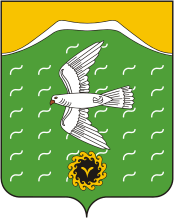 Администрация  сельского поселения Скворчихинский сельсовет    муниципального района  Ишимбайский район   Республики БашкортостанЦентральная ул., д.61, с.Скворчиха, Ишимбайский район, Республика Башкортостан, 453226Тел. Факс: 8(34794) 74-1-19, e-mail: skworsp@ufamts.ruN п/пСодержание мероприятийИсполнителиСроки исполнения12341Разработка и принятие нормативных правовых актов в сфере противодействия  коррупцииАдминистрация  сельского поселенияпо мере необходимости2Проведение антикоррупционной экспертизы нормативных правовых актов и проектов нормативных правовых актов сельского поселения. Обеспечение устранения выявленных коррупциогенных факторовАдминистрация сельского поселенияпостоянно3Проведение анализа соблюдения запретов, ограничений и требований, установленных в целях противодействия коррупции, в том числе касающихся получения подарков отдельными категориями лиц, выполнения иной оплачиваемой работы, обязанности уведомлять об обращениях в целях склонения к совершению коррупционных правонарушенийАдминистрация сельского поселенияпостоянно4Проведение мероприятий, направленных на обеспечение исполнения требования о заполнении с 1 января 2019 года сАдминистрация сельскогопоселениядо 31 декабря 2018 г.использованием специального программного обеспечения «Справки БК», справок о своих доходах, расходах, об имуществе и обязательствах имущественного характера, о доходах, расходах, об имуществе и обязательствах имущественного характера своих супругов и несовершеннолетних детей, всеми лицами, претендующими на замещение должностей или замещающими должности, осуществление полномочий по которым влечет за собой обязанность представлять указанные сведения5Проведение анализа сведений о доходах, расходах, об имуществе и обязательствах имущественного характера, представленных лицами, замещающими должности муниципальной службыПроведение анализа сведений (в части, касающейся профилактики коррупционных правонарушений), представленных кандидатами на должности органах местного самоуправленияАдминистрация  сельского поселенияАдминистрация  сельского  поселенияв ходе декларационной компаниипо мере необходимости6Организация проведения оценки коррупционных рисков, возникающих при реализации полномочий, и внесение уточнений в перечень должностей муниципальной службы, замещение которых связано с коррупционными рискамиАдминистрация сельского поселенияIII квартал 2018 годаПринятие мер, направленных на повышение эффективности контроля за соблюдением лицами, замещающими должности муниципальной службы требований законодательства РФ о противодействии коррупции, касающихся предотвращения и урегулирования конфликта интересов, в том числе за привлечением таких лиц к ответственности в случае их несоблюденияАдминистрация сельского  поселенияпостоянно8Принятие мер, направленных на повышение эффективности кадровой работы в части, касающейся ведения личных дел лиц, замещающих муниципальные должности Республики Башкортостан и должности муниципальной службы Республики Башкортостан, путем осуществления актуализации сведений, содержащихся в анкетах, представляемых при назначении на указанные должности и поступлении на такую службу, об их родственниках и свойственниках в целях выявления возможного конфликта интересовАдминистрация сельского  поселениядо 31 декабря 2018 г. и далее при возникновении оснований для актуализации9Выявление случаев несоблюдения лицами, замещающими муниципальные должности, должности муниципальной службы, запретов, ограничений и требований, установленных в целях противодействия коррупции, в том числе мер по предотвращению и (или) урегулированию конфликта интересов. Обеспечение применения предусмотренных законодательством мер юридической ответственности в каждом случае несоблюдения указанных запретов, ограничений и требований. Освещение информации о фактах нарушений и принятых мерах ответственностиАдминистрация сельского  поселенияпостоянно10Повышение квалификации  муниципальных служащих, в должностные обязанности которых входит участие в противодействии коррупцииАдминистрация сельского  поселенияежегодно11Обучение  муниципальных служащих Республики Башкортостан, впервые поступивших на государственную (муниципальную) службу Республики Башкортостан по образовательным программам в области противодействия коррупцииАдминистрация  сельского поселенияне позднее 1 годасо дня поступления на службу12Рассмотрение не реже одного раза в квартал вопросов правоприменительной практики по результатам вступивших в законную силу решений судов, арбитражных судов о признании недействительными ненормативных правовых актов, незаконными решений и действий (бездействия) органов местного самоуправления и их должностных лиц в целях выработки и принятия мер по предупреждению и устранению причин выявленных нарушенийАдминистрация  сельского поселенияне реже 1 раза в полугодие13Продолжение организации и обеспечения работы по предупреждению коррупции в подведомственных организацияхАдминистрация  сельского поселенияпостоянно14Проведение в подведомственных учреждениях и организациях проверок соблюдения требований статьи 13.3 Федерального закона "О противодействии коррупции", в том числе наличия необходимых правовых актов, содержания планов мероприятий по противодействию коррупции и их реализации, принимаемых мер по выявлению, предотвращению и урегулированию конфликта интересовАдминистрация  сельского поселенияIV квартал15Обеспечение наполнения подразделов, посвященных вопросам противодействия коррупции, официальных сайтов в соответствии с требованиями Указа Президента Республики Башкортостан от 29.04.2014 N УП-108Администрация  сельского поселенияпостоянно16Проведение мониторинга коррупционных проявлений посредством анализа жалоб и обращений граждан и организаций, а также публикаций в СМИ, своевременное их рассмотрение и принятие мер по указанным фактамАдминистрация  сельского поселенияпостоянно17Реализация Комплекса мероприятий по совершенствованию информационной политики в сфере противодействия коррупции, утвержденного Комиссией по координации работы по противодействию коррупции в Республике БашкортостанАдминистрация  сельского поселенияпо отдельному плану18Оказание информационной поддержки программ, проектов, акций и других инициатив в сфере противодействия коррупции,реализуемых институтами гражданского обществаАдминистрация  сельского поселенияпостоянно19Проведение мероприятий, посвященных Международному дню борьбы с коррупциейАдминистрация  сельского поселениядекабрь20Проведение социологических исследований, на основании методики, утвержденной Правительством Российской федерации, в целях оценки уровня коррупции в Республике Башкортостан и эффективности принимаемых антикоррупционных мерАдминистрация  сельского поселенияпо отдельным планам (после утвержденияметодики проведения, не позднее 1 декабря 2018 г.)21Привлечение членов общественных советов к осуществлению контроля за выполнением мероприятий, предусмотренных планами (программами) по противодействию коррупции органов местного самоуправленияАдминистрация  сельского поселенияпостоянно22Проведение анализа исполнения гражданами, замещавшими должности муниципальной службы, включенные в перечни, установленные нормативными правовыми актами Российской Федерации, и организациями обязанностей, предусмотренных статьей 12 Федерального закона"0 противодействии коррупции". При выявлении нарушений информирование органов прокуратурыАдминистрация  сельского поселенияI квартал23Проведение анализа на предмет аффилированности либо наличия иных коррупционных проявлений между должностными лицами заказчика и участника закупок. Обеспечение проведения аналогичного анализа в подведомственных организацияхАдминистрация  сельского поселенияежеквартально